PRIMJER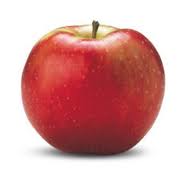 	PRIMJER            KORELACIJA                                                    